Using Big Blue Button for webinarsBig Blue Button is the conference software which is integrated with Canvas. The Canvas Community guidelines suggest that you might use them for ‘virtual lectures, virtual office hours, and student groups. They can also be used to demonstrate technologies or troubleshoot technology issues online. Conferences can accommodate as many users as needed, though the recommended guideline is a limit of 100 users’. Preparing for the sessionIf you need a microphone, you can book a teaching room on campus, or use a laptop or device with a built in microphone. Muting the volume on your computer (i.e. teaching room speakers) still allows the sound to be picked up by recipients of the webinar. This is useful to do if the students are not going to speak, to avoid getting feedback in the microphone, and not having to listen to your own voice coming out of the webinar.Make sure the ‘Conferences’ tab is visible to students in the left hand navigation of the Canvas course beforehand. You can do this via the ‘Settings’ menu and clicking on the Navigation tab. Here are some more detailed instructions on how to do this.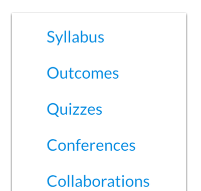 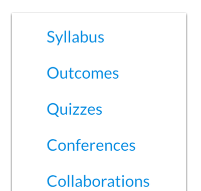 Setting up a webinarOn the Canvas course, go to the ‘Conferences’ tab in the left hand navigation menu: Click on the blue ‘+Conference’ button at the top of the page: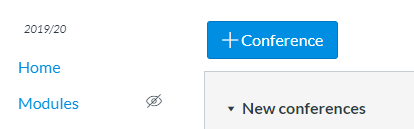 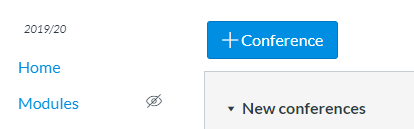 In the box that appears (see image below), type the name of your webinar – include the date/time in the name so that it is clear for students which one they should join; select whether you want to be able to record the webinar; and tick the box for ‘No time limit’, in case your webinar runs over. You can also type a short description, which will display below your conference in Canvas: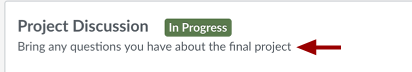 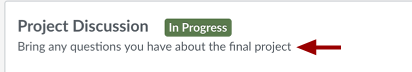 
Depending on the Canvas course you are using, you may wish to send an invitation to all members of the Canvas course to join the webinar, e.g. if it is a compulsory webinar. Most of the time you will want to untick that box though, to avoid spamming students with unnecessary notifications. Another way to alert students about upcoming conferences would be to create course events in the Calendar.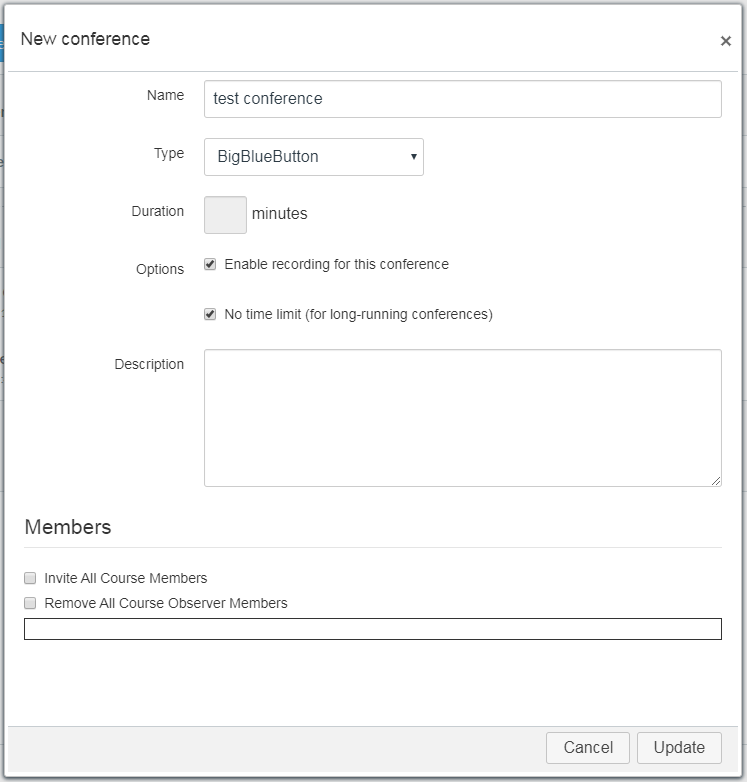 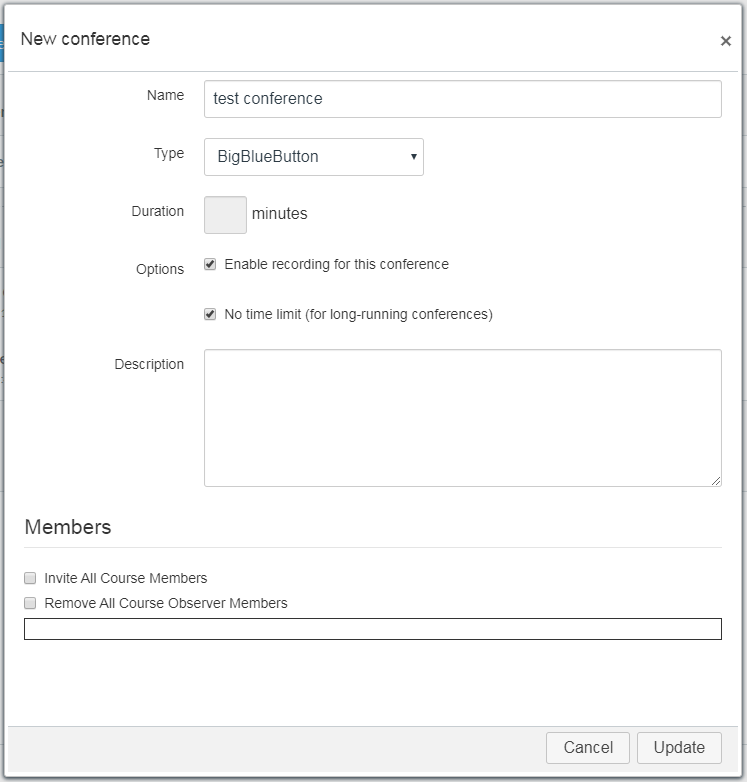 Once you have filled in this box you will be taken back to the Conferences page. Click on the Start button next to your Conference to go into it: 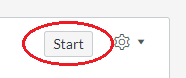 You will be asked how you want to join the audio of the Conference. If you are going to be talking while you present then select ‘Microphone’: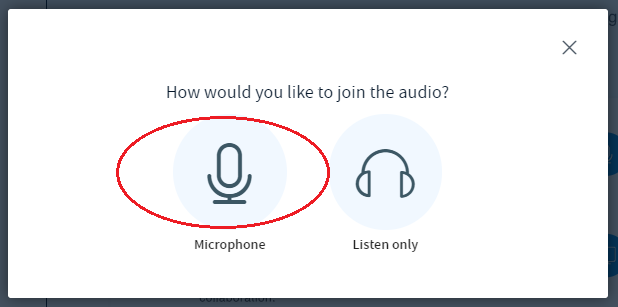 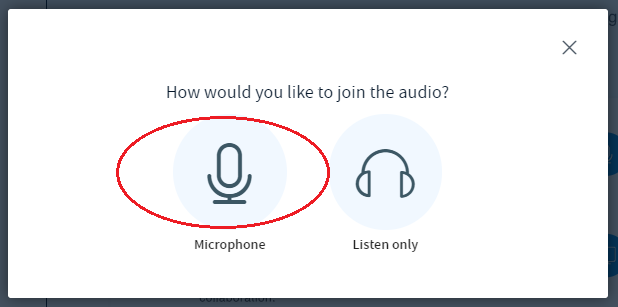 You will now be taken to the webinar interface. The next part of the handout will run through some of the features available on this.Features of the Big Blue Button interface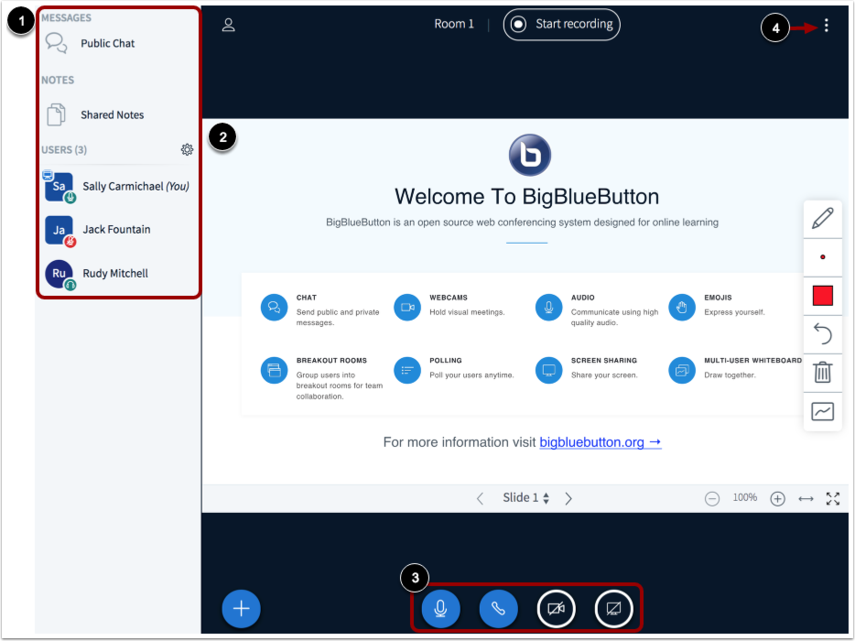 The Conferences interface contains a variety of tools to help you moderate and participate in your webinar. You will also notice the mouse acts as a laser pointer. The interface consists of the following areas (marked on the image above): User Menu [1], Presentation Window [2], Conference Tools [3], Options Menu [4]. More detail about each of these will follow below.User Menu – Users, Chat, Notes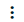 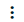 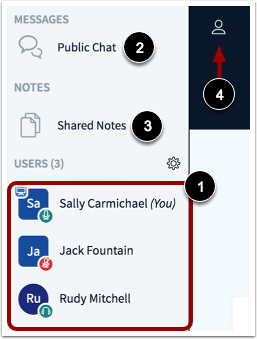 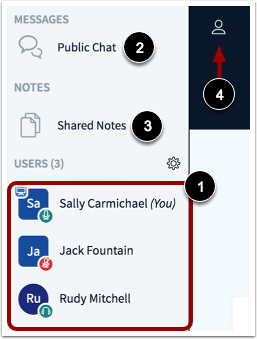 Notes: To open the Shared Notes, click the Shared Notes link [3]. This is a collaborative text editing space. It is also anonymous, so could be used for students to type concerns or questions or thoughts anonymously.The  symbol at the end of the Notes toolbar allows you, and the students, to export the notes, e.g. as a Word document. 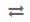 The User Menu is open by default. To close the User Menu, click the Users icon [4]. To get the user menu back, click the icon again, and also click Public Chat [2] if you want to get the chat window back again.Manage Users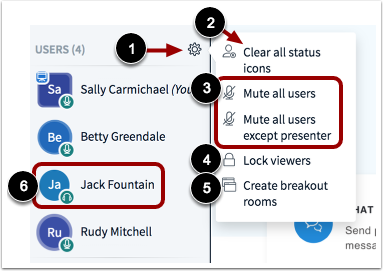 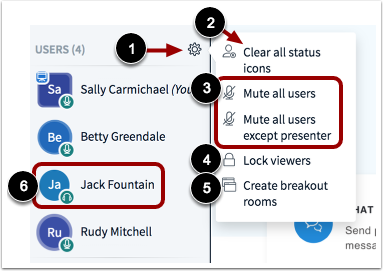 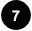 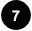 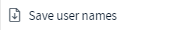 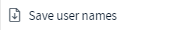 [5] You can also create breakout rooms, so that students can work in smaller groups. You can either put them into groups yourself, or students can select their own groups – e.g. based on the topic they would like to work on. [6] To private chat with a user, remove a user from the conference, or promote a user to presenter or moderator, click the name of the user.[7] Also in this menu is the option to save usernames – which will give you a text file with the names of all the participants. Also in the Manage Users menu there is an option (not shown here) called ‘Write Closed Captions’ – which allows someone to type live subtitles of what is being said. Viewers can then ‘tune in’ to the subtitles, and there is the option to write subtitles in different languages – note that you have to do this yourself, it doesn’t translate them.  Presentation Window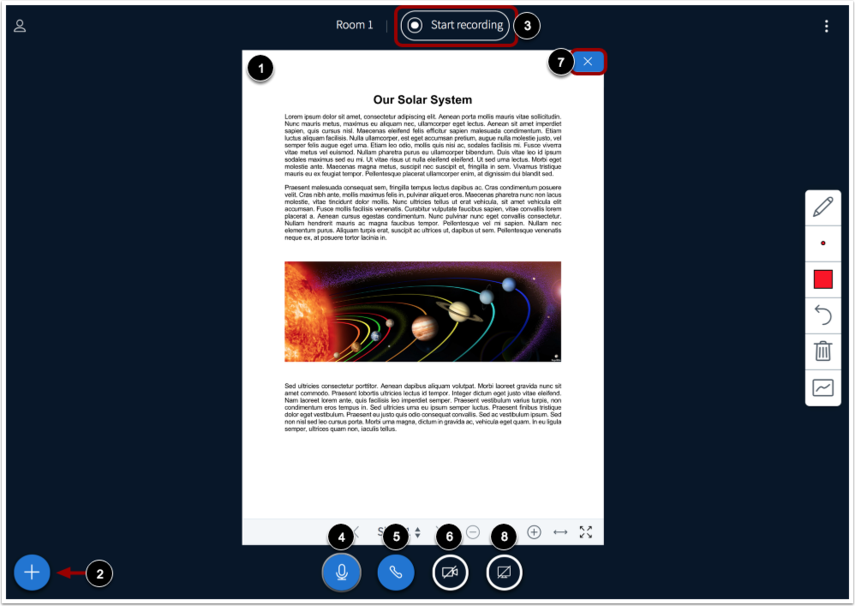 [1] This is where the presentation will display after you have uploaded it.[2] This is where you can upload a PowerPoint to the conference, start a poll, or share an external video. When uploading a PowerPoint, you can also set the option for students to be able to download your presentation (A), and don’t forget to press Confirm (B) after you have uploaded it: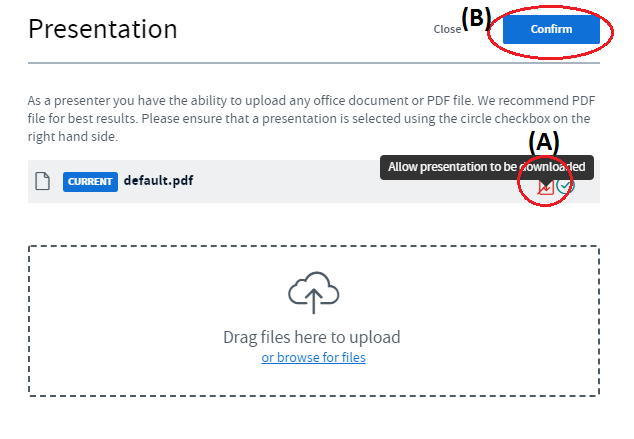 It is possible to upload several presentations or documents and have them ready here, to quickly select them when you need them. The Add button [2] also allows you to share an external video, e.g. YouTube. The advantage of doing it this way rather than just sharing your screen is that the students won’t see all the switching of tabs—the video will just appear in front them. Note that shared external videos will not appear in the recording of the conference.Polls – also in the ‘Add’ button [2] there is the option to start a poll. After clicking ‘Start a poll’ the following will appear where the Chat screen was positioned: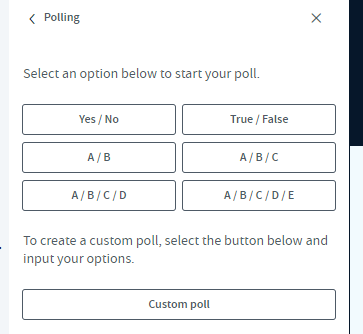 As the presenter, you will see the poll choices come in, and then you can publish them to the viewers when you are ready: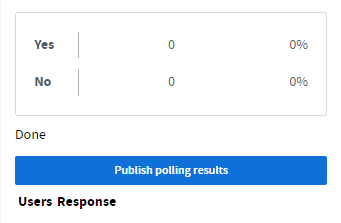 [3] This is the button you press to start recording the conference. [4] Mute or unmute your microphone.[5] Leave or join the conference audio.[6] This is where you can enable your webcam. [7] If webcams are enabled, you can close the presentation window and display only webcams by clicking this.[8] To share your computer screen.Annotation Tools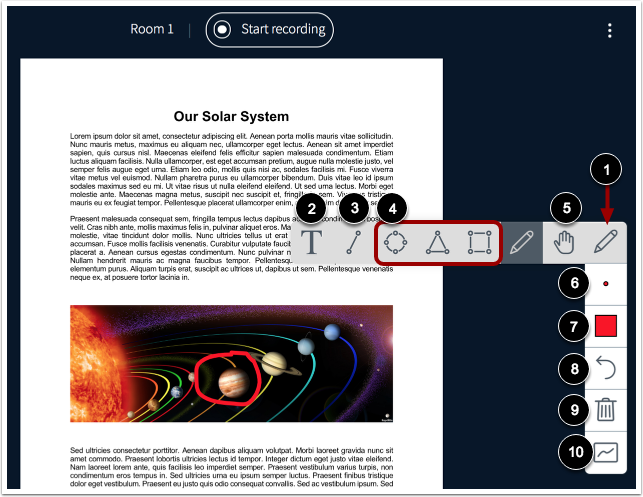 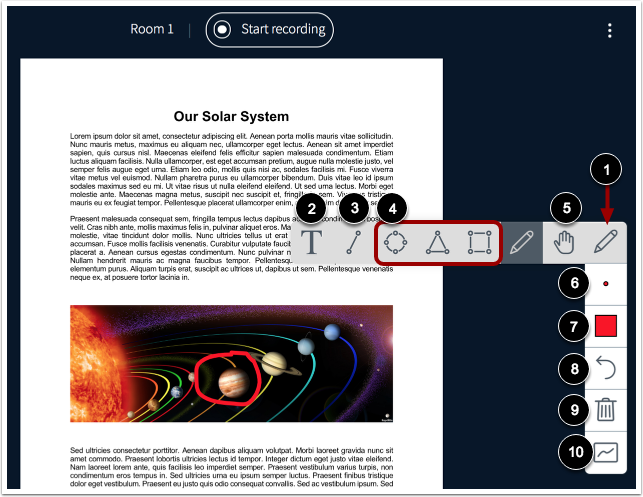 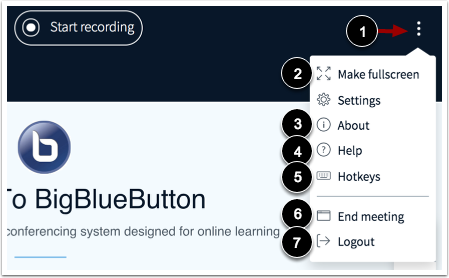 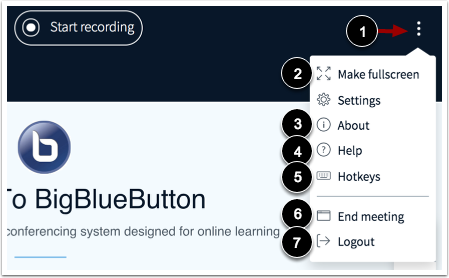 Settings Menu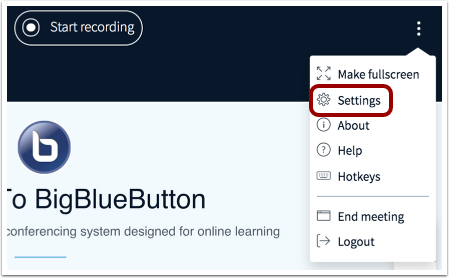 The settings box will appear: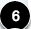 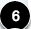 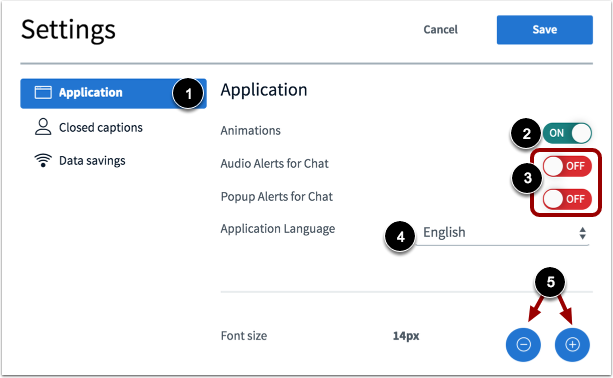 [1] Application settings allow you to enable or disable animations that display when a user is speaking [2], get audio or popup alerts for new chat messages [3], change the language of the interface [4], adjust the font size of the interface [5]. Students also have these options within their view.Data savings settings [6] enable you to save your bandwidth by enabling/disabling webcams or enabling/disabling desktop sharing. This could be useful if you have more than 50 students on your conference. Students also have this option on their view. Concluding a conferenceDepending on whether you specified a time limit, your conference may conclude by itself (when the last person has left), or for conferences with no time limit you may have to conclude it manually.Note: A conference can be concluded directly from the logout menu in the conferences interface (see Options Menu above). However, the Conferences page does not currently update the status and will still show the conference as ‘In Progress’ (see image below). So if a new user joins the conference, a new meeting with the same name will be created. To prevent new users from joining the conference, always return to the Conferences page in Canvas and click the conference End button: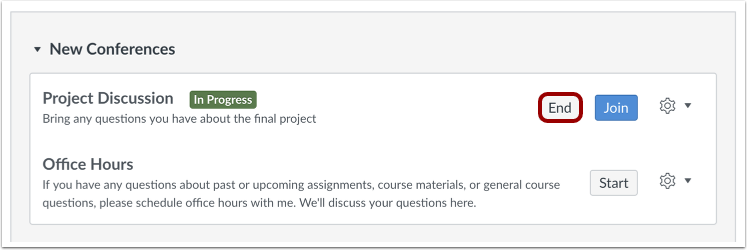 Once the conference has concluded, the conference will appear in the Concluded Conferences section on the Conferences page. This may take a few minutes.Recordings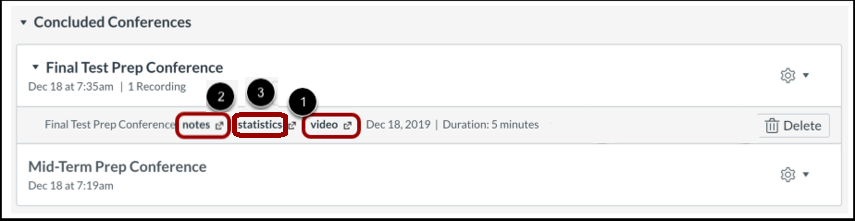 To view the recording and additional details, click on the name of the conference. To replay the conference, click the Video or Presentation link [1]. If your conference included shared notes, you can view the notes by clicking the Notes link [2]. You can view conference statistics by clicking the Statistics link [3]. More information about the statistics follows on the next page. Statistics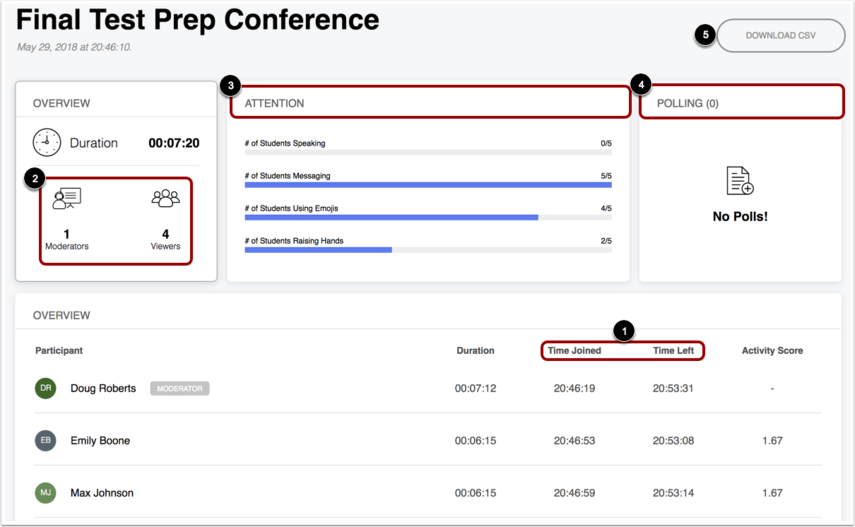 In ‘statistics’ you can view metrics about student participation in the recorded session, such as length of time in the session [1], number of moderators and participants [2], and the number of students who spoke, messaged, used emojis, or raised their hands during the conference [3]. It also includes information about polls [4] and you can also download a spreadsheet with who answered what in any polls [5].Note that the University of Birmingham has the premium version of Big Blue Button, and so there is no time limit on how long the recordings are kept for. Running the webinar Ensure communication is clear to students about how to access the webinar.Open the conference in plenty of time prior to the start time in order to allow students time to join and prepare their equipment and confirm everything is working.Decide whether you are going to record the conference.It is also possible to add external people to the Conference, for example employers, or graduates. You can send them the link once you have opened the Conference: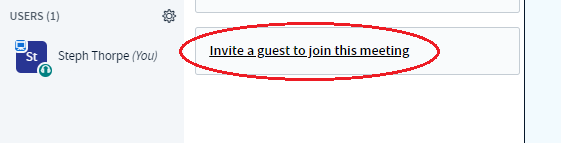 This will generate a link which you can then email to the external person. Tips for running webinars with students Monitor public chat (and private chat if you get a notification).Notice whether anyone has ‘raised their hand’ – we don’t know how students will use this function; as they are used to communicating by emoji, so they may expect their status to be noticed. Think about whether you want to ‘lock’ any of the functions.Keep students on ‘mute’ to avoid background noise and distractions.Keep the whiteboard set so that only you can write on it (unless using for an activity).Think about whether you will need to kick a student out of the session.Further information:More information about creating conferences: https://community.canvaslms.com/docs/DOC-12687 Using the conferences interface: https://community.canvaslms.com/docs/DOC-12848-415265961 Ideas for using conferences as an instructor: https://community.canvaslms.com/docs/DOC-10738 Planning a webinar document from Cardinal Stritch University: https://stritch.instructure.com/courses/2566/files/1623433?module_item_id=564423 Acknowledgements: Most of the images on this page have been taken from the Canvas Community website. Some of the information has been taken from here as well.